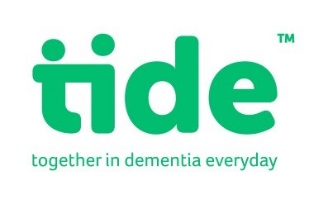 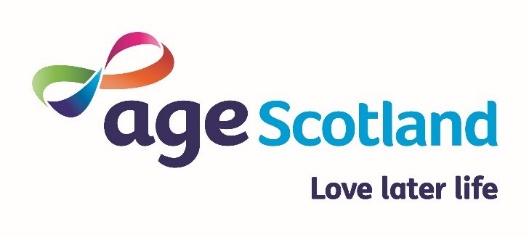 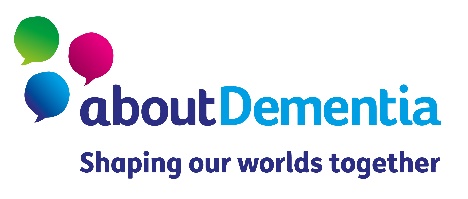 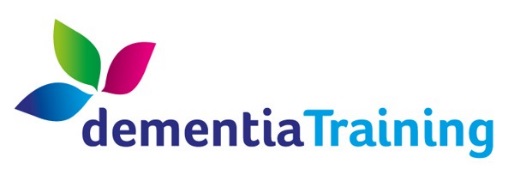 Self-Directed Support and Carers’ Rights – a webinar for International Carers’ Rights day 202015:00 – 16:30, Wednesday 25th November 202015:00 – 15:15Welcome and introductionsSandra Brown, Age Scotland Dementia Training15:15 – 15:35An introduction to Self-Directed Support for CarersMark Han-Johnstone, SDS Scotland15:35 – 15:50A carer’s SDS journeyEileen Alexander interviewed by Amanda McCarren, tide15:50 – 16:00About Dementia and tide - Campaigning for carers’ human rightsKainde Manji, About Dementia16:00 – 16:30Question and answer sessionAll panellists16:30Close